 ПРОЕКТ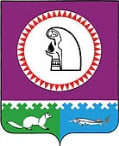 1. Внести в постановление администрации Октябрьского района от 12.03.2015 № 742 «Об определении нормативных затрат на обеспечение функций администрации Октябрьского района, ее структурных подразделений и подведомственных им казенных учреждений» изменение, заменив в пункте 2 постановления слова «до 01 июля 2015 года» словами «до 01 октября 2015 года».2. Опубликовать настоящее постановление в официальном сетевом издании «октвести.ру».3. Настоящее постановление вступает в силу после его официального опубликования.4. Контроль за выполнением постановления возложить на первого заместителя главы администрации Октябрьского района по экономике, финансам, инвестиционной политике Куклину Н.Г.Глава администрации Октябрьского района				           А. П. КуташоваИсполнитель: Сытник Ольга АлександровнаЗаведующий отделом экономического анализа,прогнозирования и обеспечения охраны трудаУправления социально-экономического развития администрации Октябрьского района(34678)28-154Муниципальное образование Октябрьский районАДМИНИСТРАЦИЯ ОКТЯБРЬСКОГО РАЙОНАПОСТАНОВЛЕНИЕМуниципальное образование Октябрьский районАДМИНИСТРАЦИЯ ОКТЯБРЬСКОГО РАЙОНАПОСТАНОВЛЕНИЕМуниципальное образование Октябрьский районАДМИНИСТРАЦИЯ ОКТЯБРЬСКОГО РАЙОНАПОСТАНОВЛЕНИЕМуниципальное образование Октябрьский районАДМИНИСТРАЦИЯ ОКТЯБРЬСКОГО РАЙОНАПОСТАНОВЛЕНИЕМуниципальное образование Октябрьский районАДМИНИСТРАЦИЯ ОКТЯБРЬСКОГО РАЙОНАПОСТАНОВЛЕНИЕМуниципальное образование Октябрьский районАДМИНИСТРАЦИЯ ОКТЯБРЬСКОГО РАЙОНАПОСТАНОВЛЕНИЕМуниципальное образование Октябрьский районАДМИНИСТРАЦИЯ ОКТЯБРЬСКОГО РАЙОНАПОСТАНОВЛЕНИЕМуниципальное образование Октябрьский районАДМИНИСТРАЦИЯ ОКТЯБРЬСКОГО РАЙОНАПОСТАНОВЛЕНИЕМуниципальное образование Октябрьский районАДМИНИСТРАЦИЯ ОКТЯБРЬСКОГО РАЙОНАПОСТАНОВЛЕНИЕМуниципальное образование Октябрьский районАДМИНИСТРАЦИЯ ОКТЯБРЬСКОГО РАЙОНАПОСТАНОВЛЕНИЕМуниципальное образование Октябрьский районАДМИНИСТРАЦИЯ ОКТЯБРЬСКОГО РАЙОНАПОСТАНОВЛЕНИЕ«»2015г.№пгт. Октябрьскоепгт. Октябрьскоепгт. Октябрьскоепгт. Октябрьскоепгт. Октябрьскоепгт. Октябрьскоепгт. Октябрьскоепгт. Октябрьскоепгт. Октябрьскоепгт. Октябрьскоепгт. ОктябрьскоеО внесении изменения в постановление администрации Октябрьского района от 12.03.2015 № 742 «Об определении нормативных затрат на обеспечение функций администрации Октябрьского района, ее структурных подразделений и подведомственных им казенных учреждений»О внесении изменения в постановление администрации Октябрьского района от 12.03.2015 № 742 «Об определении нормативных затрат на обеспечение функций администрации Октябрьского района, ее структурных подразделений и подведомственных им казенных учреждений»О внесении изменения в постановление администрации Октябрьского района от 12.03.2015 № 742 «Об определении нормативных затрат на обеспечение функций администрации Октябрьского района, ее структурных подразделений и подведомственных им казенных учреждений»О внесении изменения в постановление администрации Октябрьского района от 12.03.2015 № 742 «Об определении нормативных затрат на обеспечение функций администрации Октябрьского района, ее структурных подразделений и подведомственных им казенных учреждений»О внесении изменения в постановление администрации Октябрьского района от 12.03.2015 № 742 «Об определении нормативных затрат на обеспечение функций администрации Октябрьского района, ее структурных подразделений и подведомственных им казенных учреждений»О внесении изменения в постановление администрации Октябрьского района от 12.03.2015 № 742 «Об определении нормативных затрат на обеспечение функций администрации Октябрьского района, ее структурных подразделений и подведомственных им казенных учреждений»О внесении изменения в постановление администрации Октябрьского района от 12.03.2015 № 742 «Об определении нормативных затрат на обеспечение функций администрации Октябрьского района, ее структурных подразделений и подведомственных им казенных учреждений»О внесении изменения в постановление администрации Октябрьского района от 12.03.2015 № 742 «Об определении нормативных затрат на обеспечение функций администрации Октябрьского района, ее структурных подразделений и подведомственных им казенных учреждений»